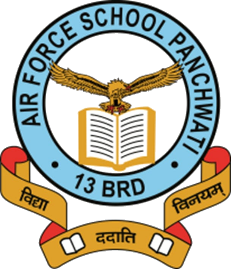 AIR FORCE SCHOOL PANCHWATISESSION 2023-24BOOK LIST (LKG- X)BOOK LIST (LKG)BOOK LIST (UKG)COMPULSORY ADDITIONAL BOOKBOOK LIST (CLASS 1)BOOK LIST (Class 2)BOOK LIST (Class 3)BOOK LIST (Class 4) BOOK LIST (Class 5)COMPULSORY ADDITIONAL BOOKS	Sno.Main BookPublisher1DOODLE BOOKMADHUBAN EDUCATIONALBOOK2DOODLE BOOK 2MADHUBAN EDUCATIONALBOOK3DOODLE BOOK 3MADHUBAN EDUCATIONALBOOK4DOODLE BOOK aMADHUBAN EDUCATIONALBOOK5DOODLE BOOK 5MADHUBAN EDUCATIONALBOOK6HINDIMADHUBAN EDUCATIONALBOOK7OODLE WORKBOOKMADHUBAN EDUCATIONALBOOK8COUNT AND WRITE 100-200MADHUBAN EDUCATIONALBOOK9PRACTICE BOOK READ AND LEARN (PHONIC BOOK 1)MADHUBAN EDUCATIONALBOOK10PRACTICE BOOK READ AND WRITE (CURSIVE)MADHUBAN EDUCATIONALBOOK11OODLE BOOK OF RHYMES AND STORIESMADHUBAN EDUCATIONALBOOK12ACTIVITY KITMADHUBAN EDUCATIONALBOOKS	Sno.Main BookPublisher1DOODLE BOOK 1MADHUBAN EDUCATIONALBOOK2DOODLE BOOK 2MADHUBAN EDUCATIONALBOOK3DOODLE BOOK 3MADHUBAN EDUCATIONALBOOK4DOODLE BOOK 4MADHUBAN EDUCATIONALBOOK5DOODLE BOOK 5MADHUBAN EDUCATIONALBOOK6HINDIMADHUBAN EDUCATIONALBOOK7DOODLE WORKBOOKMADHUBAN EDUCATIONALBOOK8PRACTICE BOOK PLAY WITH NUMBERSMADHUBAN EDUCATIONALBOOK9PRACTICE BOOK READ AND LEARN (PHONIC BOOK 2MADHUBAN EDUCATIONALBOOK10PRACTICE BOOK READ AND WRITE SENTENCES CURSIVEMADHUBAN EDUCATIONALBOOK11DOODLE BOOK OF RHYMES AND STORIESMADHUBAN EDUCATIONALBOOK12ACTIVITY KITMADHUBAN EDUCATIONALBOOK1LIFE SKILL & VALUE EDUCATIONMY BEGINNERS SAFETY WORKBOOKS. No SUBJECTTITLEPUBLISHER1.ENGLISH COURSE BOOKENGLISH ALIVE COURSE BOOK 1HARPER COLLINS2.ENGLISH GRAMMARENGLISH GRAMMAR AND COMPOSITION 1 HARPER COLLINS3ENGLISH WORKBOOK ENGLISH ALIVE WORKBOOK 1HARPER COLLINS4 HINDI NAV DEEPSHIKHA 1APC BOOKS5HINDI VYAKARAN VYAKARAN SOPANAPC BOOKS6EVS NATURE WINDOW 1 SOMSUDHA7MATHSMATHS MAGIC 1 NCERTCOMPULSORY ADDITIONAL BOOKS COMPULSORY ADDITIONAL BOOKS COMPULSORY ADDITIONAL BOOKS COMPULSORY ADDITIONAL BOOKS 8LIFE SKILLS AND VALUE EDUCATIONMY FIRST SAFETY WORKBOOKEDU SYNERGIES9ART AND CRAFTBEGIN WITH ART 1 SOM SUDHA10COMPUTERKEYBOARD WINDOWS 7 OFFICE 2013 EDITION BOOK 1 OXFORD11.GENERAL KNOWLEDGE KNOWLEDGE LIGHTHOUSE 1 HARPER COLLINS 12HINDI SULEKH RAINBOW HINDI BHAG AAPC BOOKS HELP BOOKSHELP BOOKSHELP BOOKSHELP BOOKS13MATHSWORKBOOKAPC PUBLISHERSS. No SUBJECTTITLEPUBLISHER1.ENGLISH COURSE BOOKENGLISH ALIVE COURSE BOOK 2HARPER COLLINS2.ENGLISH GRAMMARENGLISH GRAMMAR AND COMPOSITION 2 HARPER COLLINS3ENGLISH WORKBOOK ENGLISH ALIVE WORKBOOK 2HARPER COLLINS4 HINDI NAV DEEPSHIKHA 2APC BOOKS5HINDI VYAKARAN VYAKARAN SOPANAPC BOOKS6EVS NATURE WINDOW 2 SOMSUDHA7MATHSMATHS MAGIC 2NCERTCOMPULSORY ADDITIONAL BOOKS COMPULSORY ADDITIONAL BOOKS COMPULSORY ADDITIONAL BOOKS COMPULSORY ADDITIONAL BOOKS 8LIFE SKILLS AND VALUE EDUCATIONMY FIRST SAFETY WORKBOOKEDU SYNERGIES9ART AND CRAFTBEGIN WITH ART 2SOM SUDHA10COMPUTERKEYBOARD WINDOWS 7OFFICE 2013 EDITION BOOK 2 OXFORD11.GENERAL KNOWLEDGE KNOWLEDGE LIGHTHOUSE 2 HARPER COLLINS 12HINDI SULEKH RAINBOW HINDI BHAG BAPC BOOKS HELP BOOKSHELP BOOKSHELP BOOKSHELP BOOKS13MATHSWORKBOOKAPC PUBLISHERSS. NOSUBJECTNAME OF THE BOOKPUBLISHER1ENGLISH COURSEBOOKENGLISH ALIVE COURSE BOOK-3HARPER COLLINS2ENGLISH GRAMMARENGLISH GRAMMAR & COMPOSITION-3HARPER COLLINS3ENGLISH READERENGLISH ALIVE LITERATURE READER BOOK-3HARPER COLLINS4ENGLISH WORKBOOKENGLISH ALIVE WORKBOOK -3HARPER COLLINS5HINDINAV DEEPSHIKHA-3APC BOOKS6HINDI VYAKARANVYAKARAN SOPAN-3APC BOOKS7EVSLOOKING AROUNDNCERT8MATHSMATH MAGIC -3NCERTCOMPULSORY ADDITIONAL BOOKS9LIFE SKILLS AND VALUE EDUCATIONMY THIRD SAFETY WORKBOOKEDUSYNERGIES10COMPUTERKEYBOARD WINDOW 7 OFFICE 2013 EDITION BOOK 3OXFORD11GENERAL KNOWLEDGEKNOWLEDGE LIGHT HOUSE -3HARPER COLLINS12ART & CRAFTBEGIN WITH ART -3SOM SUDHA13HINDI SULEKHRAINBOW HINDI BHAG CAPC BOOKSHELP BOOKSHELP BOOKSHELP BOOKSHELP BOOKS14MATHSWORKBOOKAPC PUBLISHERS15EVSWORKBOOKAPC PUBLISHERSS.NOSUBJECTNAME OF THE BOOKPUBLISHER1ENGLISH COURSE BOOKENGLISH ALIVE COURSE BOOK-4HARPER COLLINS2ENGLISH GRAMMARENGLISH GRAMMAR & COMPOSITION-4HARPER COLLINS3ENGLISH READERENGLISH ALIVE LITERATURE READER BOOK-4HARPER COLLINS4ENGLISH WORK BOOKENGLISH ALIVE WORKBOOK-4HARPER COLLINS5HINDIGUNJAN HINDI PATHMALA-4MADHUBAN6HINDI VYAKARANVYAKARAN LATIKA-4MADHUBAN7EVSLOOKING AROUNDNCERT8MATHSMATH MAGIC-4NCERTCOMPULSORY ADDITIONAL BOOK9ART & CRAFTBEGIN WITH ART-4SOM SUDHA10LIFE SKILL & VALUE EDUCATIONMY FOURTH SAFETY WORK BOOKEDU SYNERGIES11COMPUTERCOMPU KID-4ACE VISION12GENERAL KNOWLEDGERISE UP GK-4ACE VISION13HINDI SULEKHSULEKH CHITRAMALA-4MADHUBANHELP BOOKSHELP BOOKSHELP BOOKSHELP BOOKS14MATHSWORKBOOKAPC PUBLISHERS15EVSWORKBOOKAPC PUBLISHERSS.NOSUBJECTNAME OF THE BOOKPUBLISHER1ENGLISH COURSE BOOKENGLISH ALIVE COURSE BOOK-5HARPER COLLINS2ENGLISH GRAMMARENGLISH GRAMMAR & COMPOSITION-5HARPER COLLINS3ENGLISH READERENGLISH ALIVE LITERATURE READER BOOK-4HARPER COLLINS4ENGLISH WORK BOOKENGLISH ALIVE WORKBOOK-5HARPER COLLINS5HINDIGUNJAN HINDI PATHMALA-5MADHUBAN6HINDI VYAKARANVYAKARAN LATIKA-5MADHUBAN7EVSLOOKING AROUNDNCERT8MATHSMATH MAGIC-5NCERT9ART & CRAFTBEGIN WITH ART-5SOM SUDHA10LIFE SKILL & VALUE EDUCATIONMY FIFTH SAFETY WORK BOOKEDUSYNERGIES11COMPUTERCOMPU KID-5ACE VISION12GENERAL KNOWLEDGEKNOWLEDGE LIGHTHOUSE GK-5HARPER COLLINS13HINDI SULEKHSULEKH CHITRAMALA-5MADHUBANHELP BOOKSHELP BOOKSHELP BOOKSHELP BOOKS14MATHSWORKBOOKAPC PUBLISHERS15EVSWORKBOOKAPC PUBLISHERSBOOK LIST (CLASS VI)BOOK LIST (CLASS VI)BOOK LIST (CLASS VI)BOOK LIST (CLASS VI)BOOK LIST (CLASS VI)S.No.SUBJECTNAME OF THE BOOKNAME OF THE BOOKPUBLISHERPUBLISHER1ENGLISH COURSE BOOKENGLISH ALIVE COURSE BOOK 6ENGLISH ALIVE COURSE BOOK 6HARPER COLLINSHARPER COLLINS2ENGLISH GRAMMARENGLISH GRAMMAR AND COMPOSITION 6ENGLISH GRAMMAR AND COMPOSITION 6HARPER COLLINSHARPER COLLINS3ENGLISH READERENGLISH ALIVE LITERATURE READER BOOK 6ENGLISH ALIVE LITERATURE READER BOOK 6HARPER COLLINSHARPER COLLINS4ENGLISH WORKBOOKENGLISH ALIVE WORKBOOK 6ENGLISH ALIVE WORKBOOK 6HARPER COLLINSHARPER COLLINS5HINDIVASANT 1VASANT 1NCERTNCERT6HINDIBAL RAMKATHABAL RAMKATHANCERTNCERT7HINDI VYAKARANVYAKARAN LATIKA 6VYAKARAN LATIKA 6MADHUBANMADHUBAN8SANSKRITRIDHI SANSKRITAM PATHYAPUSTAKAM 6RIDHI SANSKRITAM PATHYAPUSTAKAM 6MADHUBANMADHUBAN9HISTORYOUR PAST-IOUR PAST-INCERTNCERT10CIVICSSOCIAL AND POLITICAL LIFE-ISOCIAL AND POLITICAL LIFE-INCERTNCERT11GEOGRAPHYTHE EARTH OUR HABITATTHE EARTH OUR HABITATNCERTNCERT12MATHSMATHEMATICS - VIMATHEMATICS - VINCERTNCERT13SCIENCESCIENCE - VISCIENCE - VINCERTNCERTCOMPULSORY ADDITIONAL BOOKSCOMPULSORY ADDITIONAL BOOKSCOMPULSORY ADDITIONAL BOOKSCOMPULSORY ADDITIONAL BOOKSCOMPULSORY ADDITIONAL BOOKSS.No.SUBJECTNAME OF THE BOOKPUBLISHERPUBLISHER1LIFE SKILL AND VALUE EDUCATIONMY SIXTH SAFETY WORK BOOKEDUSYNERGIESEDUSYNERGIES2ART AND CRAFTBEGIN WITH ART-6SOM SUDHASOM SUDHA3COMPUTERIT PLANET PETABYTE-6PM PUBLISHERSPM PUBLISHERS4GENERAL KNOWLEDGEKNOWLEDGE LIGHTHOUSE 6HARPER COLLINSHARPER COLLINS5ATLASGEMS ATLAS FOR MIDDLERATNA SAGARRATNA SAGARLIST OF NOTEBOOKSLIST OF NOTEBOOKSLIST OF NOTEBOOKSLIST OF NOTEBOOKSLIST OF NOTEBOOKSS.No.SUBJECTTYPEQUANTITYQUANTITY1ENGLISHSINGLE LINE NOTEBOOK222HINDISINGLE LINE NOTEBOOK223MATHS1 SINGLE LINE REGISTER + 1 NOTEBOOK1 + 1 = 21 + 1 = 24SCIENCESINGLE LINE INTERLEAVE (ONE SIDE RULE AND ONE SIDE PLAIN ) NOTEBOOK115SOCIAL SCIENCESINGLE LINE REGISTER116SANSKRITSINGLE LINE NOTEBOOK117COMPUTERSINGLE LINE INTERLEAVE (ONE SIDE RULE ANDONE SIDE PLAIN ) NOTEBOOK118DRAWINGA3 SIZE SKETCH BOOK119HEALTH AND WELLNESSSINGLE LINE NOTEBOOK1110MUSICSINGLE LINE NOTEBOOK11                                                 LIST OF NOTEBOOK COVERS                                                 LIST OF NOTEBOOK COVERS                                                 LIST OF NOTEBOOK COVERSS. NO.SUBJECTCOLOURED COVER ( GLAZE PAPER)1ENGLISHRED2HINDIGREEN3MATHEMATICSYELLOW4SCIENCEPURPLE5SOCIAL SCIENCEBLUE6SANSKRITBROWN7COMPUTERORANGE8HEALTH WELNESSWHITE9MUSICPINK*NOTE: Cover the notebooks with prescribed color glaze paper and talc sheet.*NOTE: Cover the notebooks with prescribed color glaze paper and talc sheet.*NOTE: Cover the notebooks with prescribed color glaze paper and talc sheet.